16/10/2023BionexoRESULTADO – TOMADA DE PREÇON° 2023510TP50549HEAPAO Instituto de Gestão e Humanização – IGH, entidade de direito privado e sem fins lucrativos,classificado como Organização Social, vem tornar público o resultado da Tomada de Preços, com afinalidade de adquirir bens, insumos e serviços para o HEAPA - Hospital Estadual de Aparecida deGoiânia, com endereço à Av. Diamante, s/n - St. Conde dos Arcos, Aparecida de Goiânia/GO, CEP:74.969-210.Bionexo do Brasil LtdaRelatório emitido em 16/10/2023 11:38CompradorIGH - HUAPA - HOSPITAL DE URGÊNCIA DE APARECIDA DE GOIÂNIA (11.858.570/0004-86)AV. DIAMANTE, ESQUINA C/ A RUA MUCURI, SN - JARDIM CONDE DOS ARCOS - APARECIDA DE GOIÂNIA, GO CEP:74969-210Relação de Itens (Confirmação)Pedido de Cotação : 316459140COTAÇÃO Nº 50549 - MATERIAIS DE LIMPEZA E DESCARTÁVEIS - HEAPA OUT/2023Frete PróprioObservações: *PAGAMENTO: Somente a prazo e por meio de depósito em conta PJ do fornecedor. *FRETE: Só serãoaceitas propostas com frete CIF e para entrega no endereço: AV. DIAMANTE, ESQUINA C/ A RUA MUCURI, JARDIMCONDE DOS ARCOS, AP DE GOIÂNIA/GO CEP: 74969210, dia e horário especificado. *CERTIDÕES: As CertidõesMunicipal, Estadual de Goiás, Federal, FGTS e Trabalhista devem estar regulares desde a data da emissão daproposta até a data do pagamento. *REGULAMENTO: O processo de compras obedecerá ao Regulamento de Comprasdo IGH, prevalecendo este em relação a estes termos em caso de divergência.Tipo de Cotação: Cotação NormalFornecedor : Todos os FornecedoresData de Confirmação : TodasFaturamentoMínimoValidade daPropostaCondições dePagamentoFornecedorPrazo de EntregaFrete ObservaçõesSão José Comércio de EmbalagensEireli-MEGOIÂNIA - GO5 dias apósconfirmação12R$ 500,0000R$ 800,000014/10/202328 ddlCIFCIFnullTIAGO  OLIVEIRA  - (62) 3942-5161tiago_distribuidora@hotmail.comMais informaçõesVerter Intermediações ComerciaisEireliGOIÂNIA - GOMarcos Eduardo Silva Rocha - (62)4dias após30 ddl - DepósitoBancário14/10/2023nullconfirmação99908-0750verterintermediacoes@gmail.comMais informaçõesProgramaçãode EntregaPreçoUnitário FábricaPreçoValorTotalProdutoCódigoFabricante Embalagem Fornecedor Comentário JustificativaRent(%) QuantidadeUsuárioDaniellyEvelynPereira DaCruzSABONETELIQUIDOP/BANHOPERFUMADO PHNEUTRO GALAO 5LITROSSABONETELIQUIDOPERFUMADO5 LT -START -STARTSão JoséComércio deEmbalagensEireli-MER$R$R$820,0000251887-GALAO 5LTnull-40 Galao20,5000 0,000016/10/202311:35TotalParcial:R$820,000040.0Total de Itens da Cotação: 3Total de Itens Impressos: 1Programaçãode EntregaPreçoUnitário FábricaPreçoValorTotalProdutoCódigoFabricante Embalagem Fornecedor Comentário JustificativaRent(%) QuantidadeUsuário1PANO MULTIUSO 50556ROLO C/ 600PANOS 28CM X-PANOMULTIUSOPERFEXROLOVerterIntermediaçõesComerciaisEirelinull-R$R$30 UnidadeR$DaniellyEvelynPereira DaCruz50,9000 0,00001.527,000040CM X 240M -AZULCORES: AZUL,VERDE OULARANJA.28X240MTS- INOVEN -INOVEN16/10/202311:35DIMENSÕES:28CMX240M -PICOTADO ACADA 40CM.QUANTIDADE:600 PANOS.ESPECIFICAÇÕES:0% VISCOSE /0% POLIÉSTER /73https://bionexo.bionexo.com/jsp/RelatPDC/relat_adjudica.jsp1/2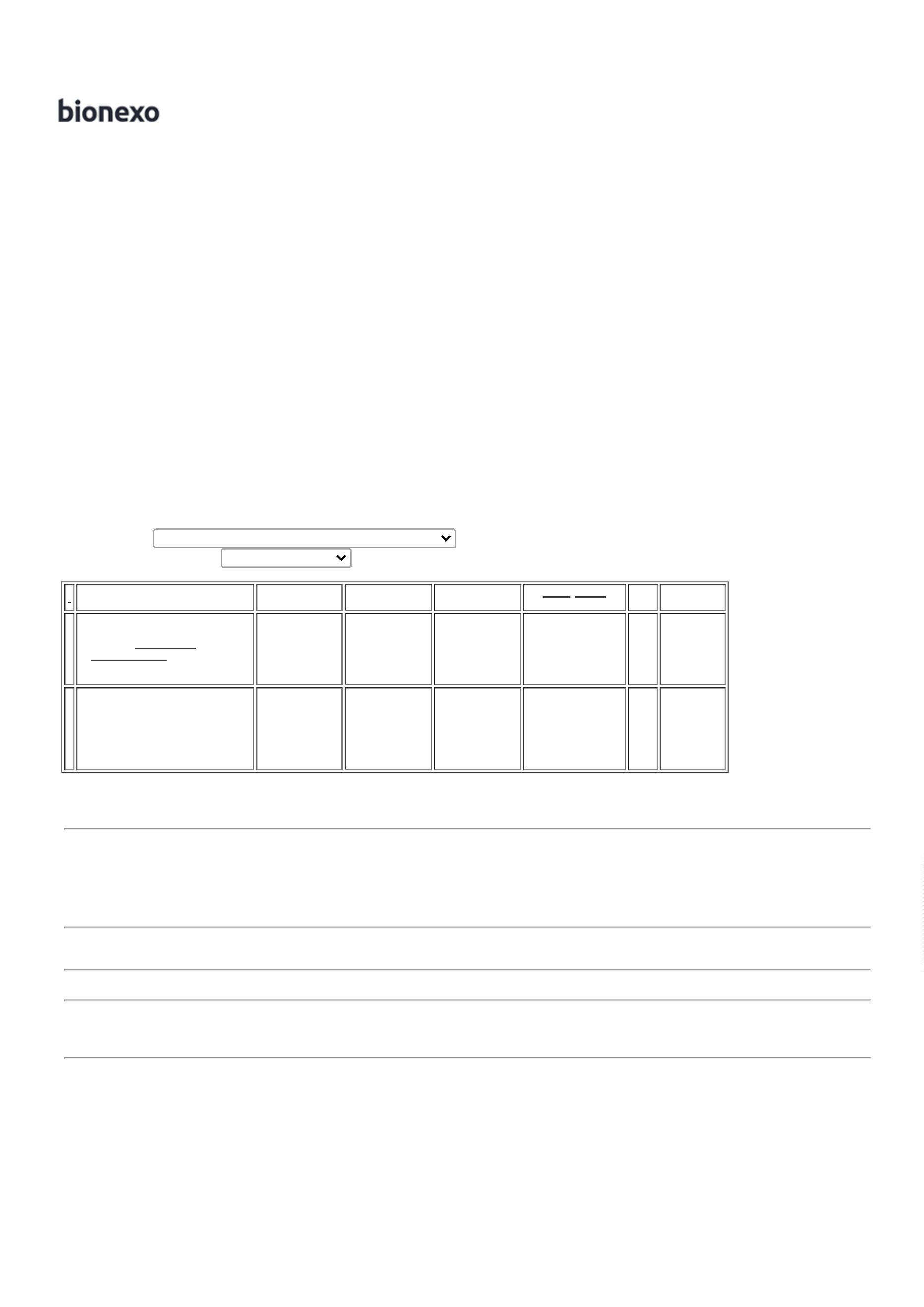 16/10/2023BionexoGRAMATURA 35G/M2SACOP/ROUPASINFECTANTEAZULC/CORDAOP/FECHARDaniellyEvelynPereira DaCruzSACO P/ROUPASINFECTANTEAZUL C/CORDAO 40899P/FECHAR 120LTSVerterIntermediaçõesComerciaisEireliR$R$R$3-UNIDADEnull-5000 Unidade0,8300 0,00004.150,0000-UNIDADE16/10/2023120LTS - JU11:35-JUTotalParcial:R$55030.0070.05.677,0000Total de Itens da Cotação: 3Total de Itens Impressos: 2TotalGeral:R$6.497,0000Clique aqui para geração de relatório completo com quebra de páginahttps://bionexo.bionexo.com/jsp/RelatPDC/relat_adjudica.jsp2/2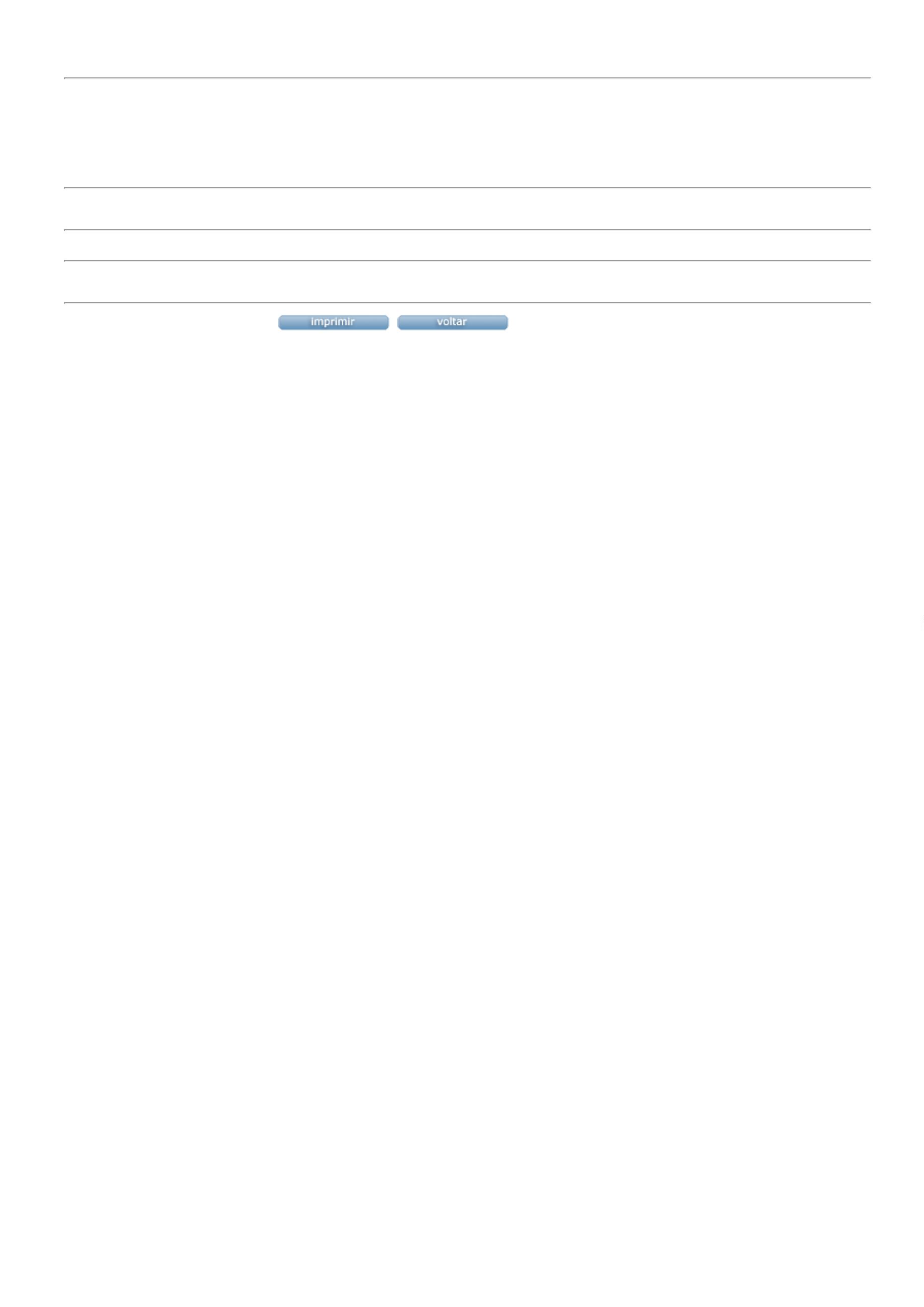 